FORM-3MUGLA SITKI KOCMAN UNIVERSITYFACULTY OF ENGINEERINGDEPARTMENT OF CIVIL ENGINEERINGINTERDISCIPLINARY DESIGN PROJECT INTERIM REPORT EVALUATION FORMSTUDENTSSTUDENTSSTUDENTSName, Surname, Student IDDepartmentStudent 1Student 2Student 3EVALUATIONEVALUATIONEVALUATIONEVALUATIONEVALUATIONCRITERIAGRADEStudent 1Student 2Student 3Literature and Research50Planning50TOTAL100ADVISORS, JURYADVISORS, JURYADVISORS, JURYName, SurnameDepartmentSignature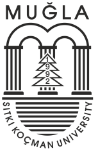 